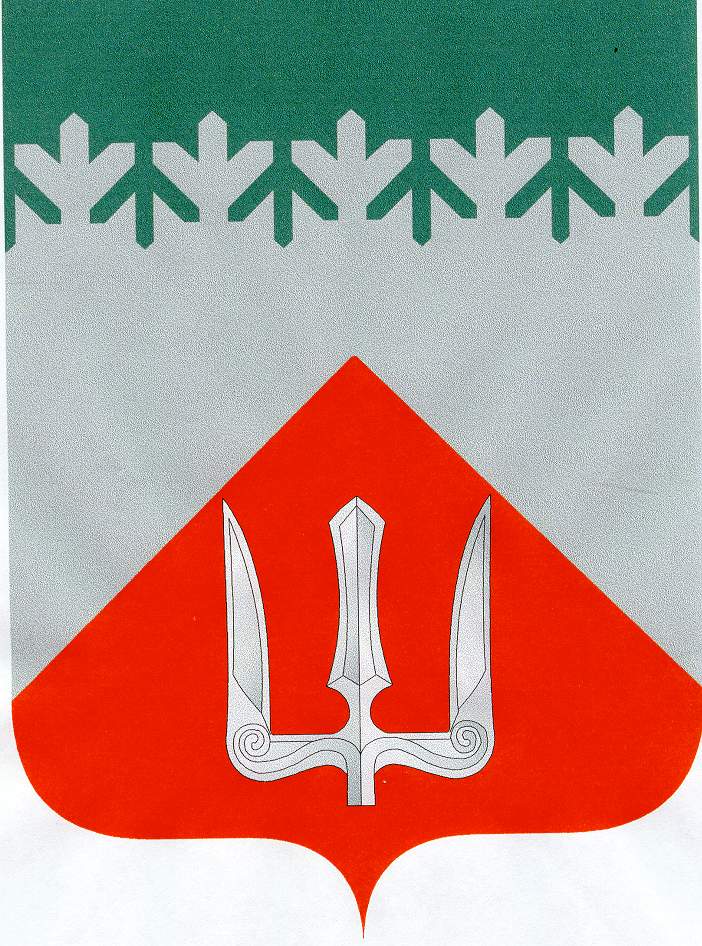 А Д М И Н И С Т Р А Ц И ЯВолховского муниципального районаЛенинградской  областиП О С Т А Н О В Л Е Н И Еот  _30 мая 2016 г.__                                                                   №  _1228Волхов Об утверждении порядка предоставления субсидии из бюджета МО город Волхов  муниципальным унитарным предприятиям МО город Волхов  на возмещение затрат по укреплению береговой линии реки Волхов в районе расположения зданий насосной станции первого подъема и трансформаторной подстанции 10/0,4 кВт по адресу: Ленинградская область, город Волхов, Волховский пр., дом 22А, кадастровый номер земельного участка 47:12:0204004:69В соответствии со статьей 78 Бюджетного кодекса Российской Федерации и распоряжением Правительства Ленинградской области № 149-р от 04.04.2016 годап о с т а н о в л я ю:1. Утвердить порядок предоставления субсидии из бюджета МО город Волхов муниципальным унитарным предприятиям МО город Волхов  на возмещение затрат по укреплению береговой линии реки Волхов в районе расположения зданий насосной станции первого подъема и трансформаторной подстанции 10/0,4 кВт по адресу: Ленинградская область, город Волхов, Волховский пр., дом 22А, кадастровый номер земельного участка 47:12:0204004:69 (Приложение 1).2. Постановление вступает в силу на следующий день после его официального опубликования.3. Контроль за исполнением постановления возложить на заместителя главы администрации по ЖКХ и строительству Павлова М.Н.Временно исполняющий обязанностиглавы администрации							Т.Е. РязановаИсп. Коломийцева Г.А.. т. 22831УТВЕРЖДЕНпостановлением  администрации Волховского муниципального районаЛенинградской области                                                                             от _30 мая 2016_ г. № _1228_ (Приложение 1)ПОРЯДОК предоставления субсидии из бюджета МО город Волхов  муниципальным унитарным предприятиям МО город Волхов  на возмещение затрат по укреплению береговой линии реки Волхов в районе расположения зданий насосной станции первого подъема и трансформаторной подстанции 10/0,4 кВт по адресу: Ленинградская область, город Волхов, Волховский пр., дом 22А, кадастровый номер земельного участка 47:12:0204004:691. Общие положенияНастоящий Порядок устанавливает условия и порядок расходования субсидии из бюджета МО город Волхов на возмещение затрат по укреплению береговой линии реки Волхов в районе расположения зданий насосной станции первого подъема и трансформаторной подстанции 10/0,4кВт по адресу: Ленинградская область, город Волхов, Волховский пр., дом 22А, кадастровый номер земельного участка 47:12:0204004:69 (далее - субсидия).2. Субсидия предоставляется на безвозмездной и безвозвратной основе муниципальному унитарному предприятию МО город Волхов (далее – получатель субсидии), победившему по результатам комиссионного отбора  и получившего право на заключение договора на получение субсидии из бюджета МО город Волхов на возмещение затрат по укреплению береговой линии реки Волхов в районе расположения зданий насосной станции первого подъема и трансформаторной подстанции 10/0,4кВт по адресу: Ленинградская область, город Волхов, Волховский пр., дом 22А, кадастровый номер земельного участка 47:12:0204004:69.3. Субсидия предоставляется в целях возмещения затрат по укреплению береговой линии реки Волхов в районе расположения зданий насосной станции первого подъема и трансформаторной подстанции 10/0,4кВт по адресу: Ленинградская область, город Волхов, Волховский пр., дом 22А, кадастровый номер земельного участка 47:12:0204004:69.4. Условия предоставления субсидии:4.1. Наличие утвержденного руководителем муниципального унитарного предприятия локально-сметного расчета на укрепление береговой линии реки Волхов в районе расположения зданий насосной станции первого подъема и трансформаторной подстанции 10/0,4кВт по адресу: Ленинградская область, город Волхов, Волховский пр., дом 22А.4.2. Наличие справки на последнюю отчетную дату об отсутствии задолженности по налогам и иным платежам в бюджеты всех уровней и государственные внебюджетные фонды.4.3. В отношении получателя субсидии не проводится процедура банкротства либо процедура ликвидации.5. Субсидия предоставляется муниципальным унитарным предприятиям в следующем порядке:5.1.  Прохождение отбора на право заключения договора на получение субсидии, подтвержденное протоколом заседания комиссии по отбору претендентов на право заключения договора на получение субсидии из бюджета  МО город Волхов на возмещение затрат по укреплению береговой линии реки Волхов в районе расположения зданий насосной станции первого подъема и трансформаторной подстанции 10/0,4кВт по адресу: Ленинградская область, город Волхов, Волховский пр., дом 22А, кадастровый номер земельного участка 47:12:0204004:69 ( далее – комиссия), в котором отражено решение комиссии о предоставлении права заключения договора на получение субсидии.5.2. Заключение договора на предоставление субсидии между администрацией Волховского муниципального района Ленинградской области (далее - администрацией) и получателем субсидии, прошедшим отбор на заседании комиссии.5.3. После заключения договора на предоставление субсидии администрация имеет право перечислить получателю субсидии авансовый платеж в размере не более 30% от суммы договора, на основании предоставленного в комитет по ЖКХ, жилищной политике копии локально- сметного расчета на укрепление береговой линии реки Волхов в районе расположения зданий насосной станции первого подъема и трансформаторной подстанции 10/0,4 кВт по адресу: Ленинградская область, город Волхов, Волховский пр., дом 22А.5.4. Получатель субсидии организует выполнение работ по укреплению береговой линии реки Волхов в районе расположения зданий насосной станции первого подъема и трансформаторной подстанции 10/0,4кВт по адресу: Ленинградская область, город Волхов, Волховский пр., дом 22А.5.5. По факту выполнения работ  по укреплению береговой линии реки Волхов в районе расположения зданий насосной станции первого подъема и трансформаторной подстанции 10/0,4кВт по адресу: Ленинградская область, город Волхов, Волховский пр., дом 22А получатель субсидии предоставляет в комитет по ЖКХ, жилищной политике администрации Волховского муниципального района Ленинградской области копии актов выполненных работ по форме, установленной законодательством.5.6. После предоставления актов выполненных работ производится оплата фактически выполненных работ за вычетом суммы оплаченного аванса.6. Субсидия предоставляется при условии заключения между администрацией и получателем субсидии договора на предоставление субсидии по форме, утвержденной Приложением 1 к настоящему порядку.Договором предусматриваются целевое назначение субсидии, сроки и условия предоставления, размер и порядок перечисления субсидии, порядок, форма и сроки предоставления получателем субсидии отчета о выполнении условий договора, ответственность за несоблюдение получателем субсидии условий договора, право администрации и уполномоченных органов муниципального финансового контроля на проведение проверок соблюдения получателем субсидии условий, установленных настоящим порядком и договором, а также порядок возврата субсидии, в случае установления факта неиспользования или нецелевого использования субсидии.7. Субсидия предоставляется в соответствии со сводной бюджетной росписью бюджета МО город Волхов Волховского муниципального района в пределах бюджетных ассигнований и лимитов бюджетных обязательств, утвержденных администрацией на соответствующий финансовый год.8. Объем субсидии определяется в соответствии с локально-сметными расчетами на укрепление береговой линии реки Волхов в районе расположения зданий насосной станции первого подъема и трансформаторной подстанции 10/0,4кВт по адресу: Ленинградская область, город Волхов, Волховский пр., дом 22А, определяющими стоимость выполнения работ в пределах средств субсидии.9. Перечисление субсидии осуществляется в порядке, предусмотренным бюджетным законодательством, на основании заключенного договора на предоставление субсидии на счет получателя субсидии, открытый в кредитной организации.10. Получатель субсидии не позднее срока, установленного договором на предоставление субсидии, предоставляет в администрацию отчет об использовании субсидии.11. Контроль за целевым и эффективным использованием субсидии осуществляется в соответствии с законодательством.12. В случае нарушения условий предоставления субсидии соответствующие средства подлежат возврату в бюджет МО город Волхов в добровольном порядке в течение месяца с момента выявления указанных нарушений. Если получатель субсидии отказывается добровольно возвращать субсидию, взыскание денежных средств осуществляется в судебном порядке.Субсидия, не использованная в текущем финансовом году, либо использованная не по целевому назначению,  подлежит возврату в бюджет МО город Волхов  не позднее 21 декабря текущего финансового года, за исключением случая подтверждения потребности в направлении остатков субсидии на те же цели.Приложение 1к порядку предоставления субсидии из бюджетаМО город Волхов  муниципальным унитарным предприятиямМО город Волхов  на возмещение затрат  по укреплению береговой,линии реки Волхов в районе расположения зданий насосной станциипервого подъема и трансформаторной подстанции 10/0,4 кВт по адресу:Ленинградская область, город Волхов, Волховский пр., дом 22Акадастровый номер земельного участка 47:12:0204004:69Договор на предоставление субсидии № _____г. Волхов			                         	        «____» ________ 201_г. Администрация Волховского муниципального района Ленинградской области,  внесено в Единый государственный реестр юридических лиц от 10.01.2006 г., за основным государственным регистрационным № 1064702000010, в лице ____________________________________________________________ действующего на основании  ________, от имени муниципального образования город Волхов Волховского муниципального района Ленинградской области, именуемая в дальнейшем  «Администрация» с одной стороны, и __________________, именуемое в дальнейшем «Получатель»,  в лице ______________, действующего на основании ________, с другой стороны, совместно именуемые далее – «Стороны», заключили настоящий договор на предоставление субсидии в 201__г. (далее - Договор)  о нижеследующем:Предмет Договора1.1. Администрация направляет Получателю субсидию на безвозмездной и безвозвратной основе, состоящую из средств ____________________________________________________________ в размере  _________  руб. (_____________рублей ____ копеек), предназначенных на  возмещение  затрат ___________________________________________________________.1.2. Основанием для заключения настоящего Договора является протокол  заседания комиссии по отбору претендентов на право заключения договора на получение субсидии из бюджета  МО город Волхов на возмещение затрат по укреплению береговой линии реки Волхов в районе расположения зданий насосной станции первого подъема и трансформаторной подстанции 10/0,4 кВт по адресу: Ленинградская область, город Волхов, Волховский пр., дом 22А,  кадастровый номер земельного участка 47:12:0204004:69 №___ от __________г.2. Условия и порядок предоставления субсидии2.1. Субсидия предоставляется  при наличии утвержденного руководителем муниципального унитарного предприятия локально-сметного расчета на укрепление береговой линии реки Волхов в районе расположения зданий насосной станции первого подъема и трансформаторной подстанции 10/0,4 кВт по адресу: Ленинградская область, город Волхов, Волховский пр., дом 22А.2.2. Выплата субсидии производится в следующем порядке:2.2.1. Администрация имеет право перечислить Получателю авансовый платеж в размере не более 30% от суммы, предусмотренной в п.1.1. настоящего Договора, на основании представленной в комитет по ЖКХ, жилищной политике копии локально-сметного расчета и заключенного договора.2.2.2. По факту выполнения работ и предоставления Получателем актов выполненных работ производится оплата фактически выполненных работ за вычетом суммы оплаченного аванса.2.3. Субсидия предоставляется в соответствии со сводной бюджетной росписью бюджета МО город Волхов Волховского муниципального района в пределах бюджетных ассигнований и лимитов бюджетных обязательств, утвержденных администрацией на соответствующий финансовый год.2.4. Расчеты  производятся по банковским реквизитам, указанным в п. 7.2 настоящего Договора. При изменении расчетного счета Получатель направляет Администрации  письменное уведомление, с указанием банковских реквизитов для произведения оплаты по настоящему Договору.3. Права и обязанности Сторон3.1.  Администрация обязана:3.1.1. Осуществлять контроль за расходованием бюджетных средств Получателем и проводить проверки выполнения условий предоставления субсидии, оказывать консультационную помощь по возникающим вопросам.3.2. Администрация имеет право:3.2.1. Получать любые сведения о финансово-хозяйственной деятельности Получателя.3.2.3. Проводить проверки соблюдения Получателем условий, установленных настоящим  Договором и действующим порядком предоставления субсидии из бюджета МО город Волхов  муниципальным унитарным предприятиям МО город Волхов  на возмещение затрат по укреплению береговой линии реки Волхов в районе расположения зданий насосной станции первого подъема и трансформаторной подстанции 10/0,4 кВт по адресу: Ленинградская область, город Волхов, Волховский пр., дом 22А, кадастровый номер земельного участка 47:12:0204004:69.3.2.4. В случае невыполнения условий настоящего Договора, нецелевого использования субсидии или неиспользования субсидии Получателем Администрация вправе потребовать от Получателя возврата денежных средств в течение месяца, с момента выявленных нарушений.3.3. Получатель обязан:3.3.1. Своевременно предоставлять в комитет по жилищно-коммунальному хозяйству, жилищной политике  администрации Волховского муниципального района Ленинградской области надлежаще заверенные копии:- аварийного акта на участок береговой линии реки Волхов в районе расположения зданий насосной станции первого подъема и трансформаторной подстанции 10/0,4кВт по адресу: Ленинградская область, город Волхов, Волховский пр., дом 22А;- утвержденного руководителем муниципального унитарного предприятия локально-сметного расчета на укрепление береговой линии реки Волхов в районе расположения зданий насосной станции первого подъема и трансформаторной подстанции 10/0,4кВт по адресу: Ленинградская область, город Волхов, Волховский пр., дом 22А;- актов выполненных работ, по форме установленной действующим  законодательством;- справок о стоимости выполненных работ и затрат, по форме установленной действующим законодательством.3.3.2. Предоставлять отчет об использовании субсидии ежемесячно в срок до 10 числа месяца, следующего за отчетным (с приложением копий платежных поручений, заверенных надлежащим образом) по форме в соответствии с приложением 1 к настоящему Договору.3.3.3. Неиспользованную или использованную не по целевому назначению сумму субсидии вернуть в доход бюджета МО город Волхов Волховского муниципального района Ленинградской области не позднее  21 декабря 201_ года, за исключением случая подтверждения потребности в направлении остатков целевой субсидии на те же цели.4. Ответственность сторон4.1. В случае установления факта нецелевого использования Получателем субсидии выделенных бюджетных ассигнований, подтвержденного актом проверяющих органов или в ходе внутреннего финансового контроля Администрацией, Получатель в течение месяца, с момента выявления указанных нарушений в порядке, установленном комитетом финансов Волховского муниципального района возвращает соответствующие средства в  бюджет МО город Волхов.4.2. Стороны освобождаются от ответственности за частичное или полное неисполнение обязательств по настоящему Договору, если докажут, что надлежащее исполнение обязательств по Договору оказалось не возможным вследствие наступления обстоятельств непреодолимой силы. Обстоятельства непреодолимой силы определяются в соответствии с действующим законодательством.Документ, выданный соответствующим компетентным органом, является достаточным подтверждением наличия и продолжительности действия непреодолимой силы. Сторона, которая не может исполнить своего обязательства вследствие действия непреодолимой силы, должна немедленно известить другую сторону о препятствии и его влиянии на исполнение обязательств по Договору.4.3. Получатель несет ответственность за предоставление достоверных сведений.5. Срок действия Договора и условия его расторжения5.1. Настоящий договор действует до __ _______ 201__ года.5.2. Настоящий Договор, может быть, расторгнут (прекращен) в одностороннем порядке в случаях,  и на условиях, предусмотренных законом или настоящим Договором.6. Особые условия6.1. Любая договоренность между Сторонами, влекущая за собой новые обстоятельства, не предусмотренные настоящим Договором, считается действительной, если она подтверждается сторонами в письменной форме в виде дополнительного соглашения.6.2. При выполнении настоящего Договора  стороны руководствуются действующим законодательством РФ.6.3. Спорные вопросы, возникающие в ходе исполнения настоящего договора, разрешаются Сторонами в претензионном  порядке. При не достижении соглашения каждая из Сторон вправе обратиться с иском в Арбитражный суд г.Санкт-Петербурга и Ленинградской области.6.4. Настоящий Договор составлен в двух экземплярах, имеющих равную юридическую силу, по одному каждой из Сторон6.5. Все приложения к настоящему Договору, являются его неотъемлемой частью.6.5.1 Приложение №1. Форма отчета об использовании  субсидии  на  возмещение  затрат по укреплению береговой линии реки Волхов в районе расположения зданий насосной станции первого подъема и трансформаторной подстанции 10/0,4 кВт по адресу: Ленинградская область, город Волхов, Волховский пр., дом 22А, кадастровый номер земельного участка 47:12:0204004:69. 7. Адреса и реквизиты сторон7.1 Администрация:Администрация Волховского муниципального района Ленинградской области187401, Ленинградская область, г.Волхов, Кировский пр., д.32ИНН  4702009227  КПП 470201001ОГРН 1064702000010  ОКПО 43494202ОКТМО 41609000Банк - Отделение Ленинградское г.Санкт-ПетербургУФК по Ленинградской области (ОФК03 Комитет финансов Волховского МР Администрация Волховского муниципального района)р/с 40204810000000002111л/с 024530007907.2.Получатель:  ________________________________________________________Приложение 1к договору № _____ от ______  201_ г.(Форма)Отчетоб использовании субсидии на  возмещение  затрат по____________________________,по состоянию на 01 ____________  201  года                                                                   (месяц)______________________________________________(полное наименование муниципального унитарного предприятия)Приложение: копии  платежных поручений.Получатель _______________      __________________(подпись)                  (расшифровка)М.П.       Администрация:Временно исполняющий обязанности главы администрацииВолховского муниципального районаЛенинградской области________________      Т.Е. РязановаМ.П.                                                                                                    Получатель:______________      М.П.                                                                                                         №Наименование вида работСпособ определения подрядной организации, на каком  основании заключен договор № , дата договораНаименование подрядной организации, осуществляющей работыПроцент выполнения работ по состоянию на 1 число месяца, следующего за  отчетным месяцем№ , дата акта выполненных работ №, дата платежного поручения по оплате подрядчику  Администрация:________________       М.П.                                                                                                    Получатель:______________      М.П.                                                                                                    